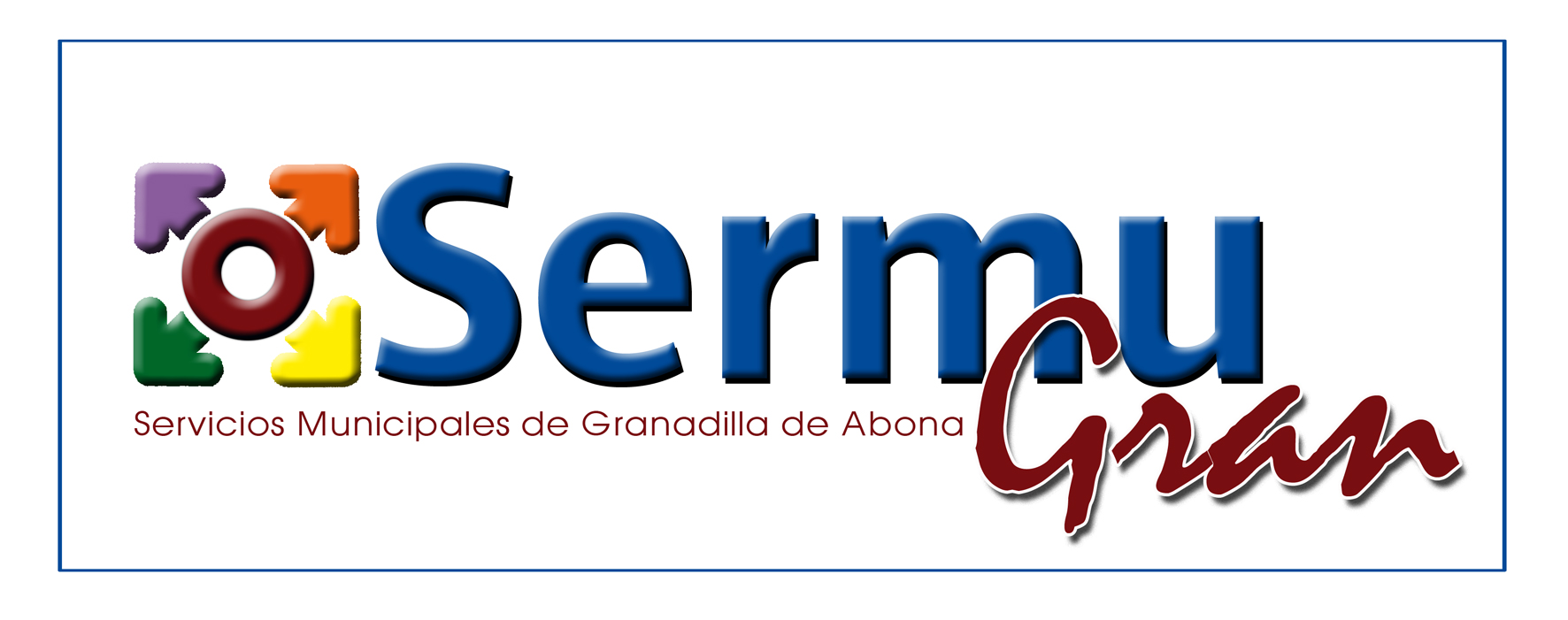 Indemnizaciones percibidas por asistencia a los Consejos de Administración:
Las cuotas por asistencia a los Consejos de administración, aprobadas en Junta General, son de 60€ y de 250€, por la asistencia a cada Consejo, para los miembros Corporativos del Consejo que no tengan dedicación exclusiva, y para los miembros No Corporativos, respectivamente.
– En el año 2019 estos gastos ascendieron a 6.511,74 €.
– En el año 2020 estos gastos ascendieron a 6.024,09 €.
– En el año 2021 estos gastos ascendieron a 7.196,66 €.